BASHKIA TIRANË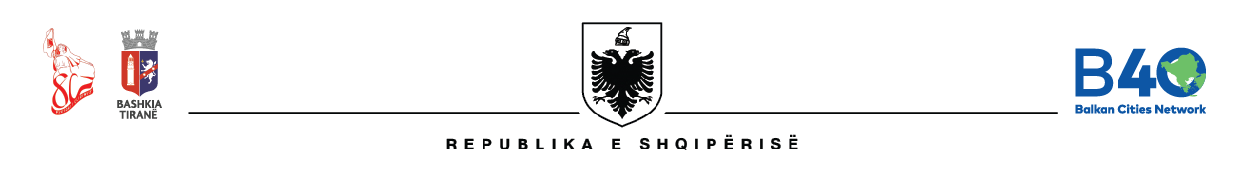  DREJTORIA E PËRGJITHSHME E BURIMEVE NJERËZORE DHE SHËRBIMEVE MBËSHTETËSEDREJTORIA E PROCEDURAVE TE BURIMEVE NJEREZORESHPALLJE PER VENDE TE LIRA PUNEPunonjës ME KONTRATë Në mbështetje të Ligjit nr.139/2015, “Për vetëqeverisjen vendore”, Ligjit nr.7961, datë 12.07.1995 “Kodi i Punës i Republikës së Shqipërisë” (i ndryshuar), Urdhërit nr. 13284  datë 29.03.2024 “ Për miratimin e strukturës dhe organikes te Aparatit të Bashkisë së Tirane” Bashkia e Tiranës shpall procedurat e konkurimit për vendin e lirë:Punonjës Shërbimi, Sektori i Menaxhimit të Situatave Emergjente, Drejtoria e Shërbimeve Mbështetëse,  Drejtoria e Përgjithshme e Burimeve Njerëzore dhe Shërbimeve Mbështetëse Bashkia Tiranë.   Kandidatët  duhet të plotësojnë kërkesat e posaçme si vijon:Të jetë shtetas shqiptar; Të kenë të kryer nivelin minimal të diplomës arsimin e mesëm;Të jetë në gjendje të mirë shëndetësore dhe i aftë fizikisht e mendërisht për të vepruar;Të mos jetë i dënuar nga organet gjyqësore dhe të drejtësisë me vendim të formës së prerë;DOKUMENTACIONI, MËNYRA DHE AFATI I DORËZIMITKandidatët duhet të dorëzojnë dokumentat si më poshtë:Kërkesë për aplikim;Curriculum VitaeFotokopje e Kartës së Identitetit;Çertifikatë e përbërjes familjare;Fotokopje e diplomës së shkollës dhe lista e notave e noterizuar;Çertifikata kualifikimi të ndryshme (në rast se ka);Fotokopje e librezës së punës.Motivacioni i largimit nga puna e fundit (në se është i punësuar ose ka qenë i punësuar);Raport mjeko-ligjor;Vërtetim i gjendjes Gjyqësore;Dy fotografi (2.5 x 3.5 cm).Dokumentat duhet të dorëzohen me postë apo në sportelet e Sektorit të Informimit dhe Shërbimeve për Qytetarët ndodhur në rrugën e Kavajës, Godina 205, Njësia Administrative, Njësia Bashkiake nr.7 pranë Drejtorisë së Përgjithshme të taksave Vendore brenda datës 05.06.2024.MËNYRA E VLERËSIMIT TË KANDIDATËVEKandidatët do të vlerësohen në lidhje me dokumentacionin e dorëzuar.DATA E DALJES SË REZULTATEVE TË KONKURIMIT DHE MËNYRA E KOMUNIKIMITNë përfundim të vlerësimit të kandidatëve, Njësia e Burimeve Njerëzore në Bashkinë e Tiranës do të shpallë fituesit në portalin “Shërbimi Kombëtar i Punësimit” në faqen e internetit të Bashkisë Tiranë në stendat e informimit të publikut, prane Bashkisë Tiranë. Kandidatët jo fitues kanë të drejtë të ankimohen pranë Njësisë së Burimeve Njerëzore të Bashkisë Tiranë. Afati i ankimimit është 3 ditë nga data e shpalljes se fituesit.